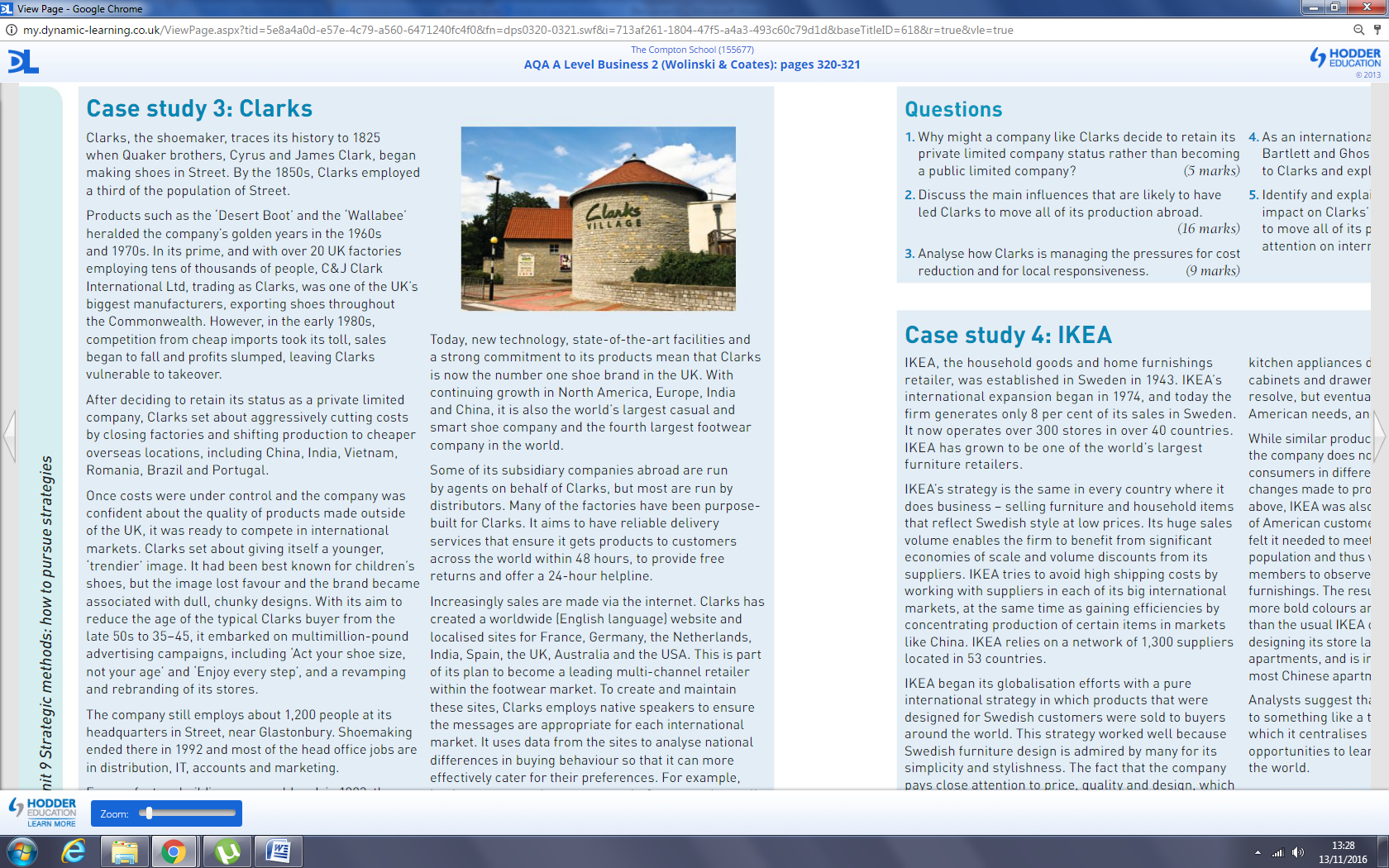 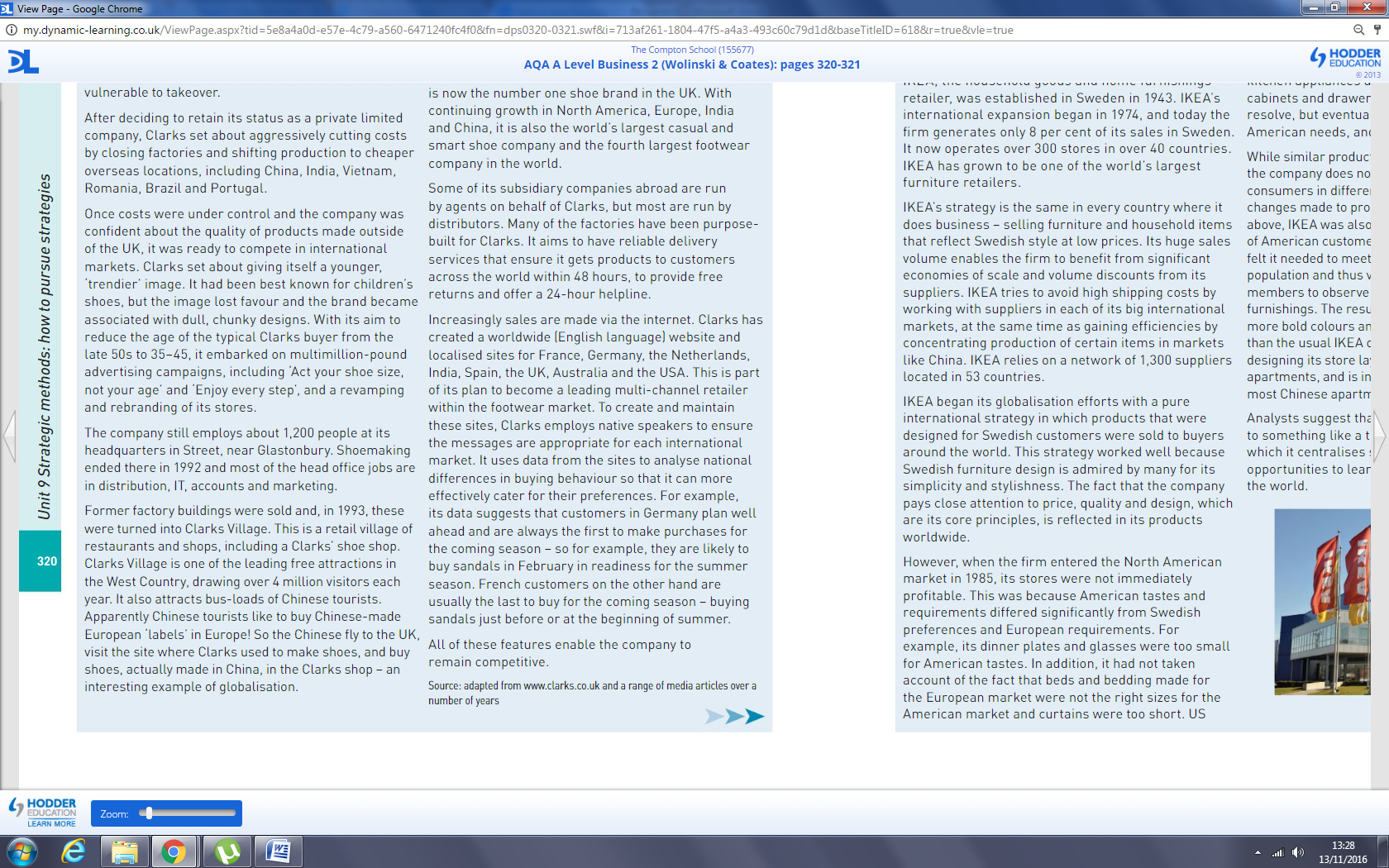 Evaluate which functional area will be greater affected by Clarks’ international strategy? (25 marks)